Centre RNPC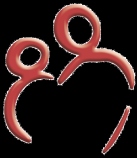 COMMENT SE DEROULE UNE STABILISATION ?PHASESSUBSTITUTSREPARTITION ALIMENTAIREOMEGAS 3AMAIGRISSANTE800 KCAL75%                    15%                    15%STABILISATION………. KCAL………. KCAL………. KCAL………. KCALEQUILIBRE………. KCAL25%                    30%                    45%